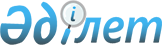 Об определении сроков предоставления заявки на включение в список получателей субсидий и оптимальных сроков проведения сева по каждому виду субсидируемых приоритетных сельскохозяйственных культур по Жамбылскому району в 2011 году
					
			Утративший силу
			
			
		
					Постановление акимата Жамбылского района Северо-Казахстанской области от 27 апреля 2011 года N 112. Зарегистрировано Управлением юстиции Жамбылского района Северо-Казахстанской области 5 мая 2011 года N 13-7-148. Утратило силу в связи с истечением срока действия (письмо аппарата акима Жамбылского района Северо-Казахстанской области от 22 мая 2012 года N 02-05-1.4-2/328

      Сноска. Утратило силу в связи с истечением срока действия (письмо аппарата акима Жамбылского района Северо-Казахстанской области от 22.05.2012 N 02-05-1.4-2/328      В соответствии с подпунктом 5) пункта 1 статьи 31 Закона Республики Казахстан от 23 января 2001 года № 148 «О местном государственном управлении и самоуправлении в Республике Казахстан», пунктом 10 Правил субсидирования из местных бюджетов на повышение урожайности и качества продукции растениеводства, утвержденных постановлением Правительства Республики Казахстан от 4 марта 2011 года № 221, на основании предложений товарищества с ограниченной ответственностью «Северо-Казахстанская сельскохозяйственная опытная станция» от 29 марта 2011 года № 44 и от 8 апреля 2011 года № 50, с учетом экспертного заключения общественного объединения «Союз предпринимателей Жамбылского района» от 20 апреля 2011 года акимат района ПОСТАНОВЛЯЕТ:



      1. Определить срок предостовления заявки на включение в список получателей субсидий на удешевление стоимости горюче-смазочных материалов и других товарно-материальных ценностей, необходимых для проведения весенне-полевых и уборочных работ со 2 мая 2011 года до 23 мая 2011 года.



      2. Определить оптимальные сроки сева по каждому виду субсидируемых приоритетных сельскохозяйственных культур по Жамбылскому району в 2011 году согласно приложению.



      3. Контроль, за исполнением данного постановления возложить на заместителя акима района Баумаганбетова С.Т.



      4. Настоящее постановление вводится в действие со дня его первого официального опубликования.      Аким района                                С. Ибраев

Приложение

к постановлению акимата района

от 27 апреля 2011 года № 112 Оптимальные сроки сева по каждому виду субсидируемых приоритетных сельскохозяйственных культур по Жамбылскому району в 2011 году      Сноска. Приложение с изменениями, внесенными постановлением акимата Жамбылского района Северо-Казахстанской области от 01.06.2011 N 152
					© 2012. РГП на ПХВ «Институт законодательства и правовой информации Республики Казахстан» Министерства юстиции Республики Казахстан
				№

п/

пЗемледель

ческая зонаСельские

округа

районаКультураОптимальные

сроки проведения

посева сельско-

хозяйственных культур1.I - ЛесостепнаяЖелезен

скийКладбин

скийНоворыбин

скийОзимая пшеницас 25 августа по 05 сентября1.I - ЛесостепнаяЖелезен

скийКладбин

скийНоворыбин

скийОзимая рожьс 25 августа по 05 сентября1.I - ЛесостепнаяЖелезен

скийКладбин

скийНоворыбин

скийЯровая пшеница, среднеспелая, среднепоздняяс 17 мая по 01 июня1.I - ЛесостепнаяЖелезен

скийКладбин

скийНоворыбин

скийЯровая пшеница среднеранняяс 26 мая по 06 июня1.I - ЛесостепнаяЖелезен

скийКладбин

скийНоворыбин

скийЯчмень - среднепоздние сортас 25 мая по 30 мая 1.I - ЛесостепнаяЖелезен

скийКладбин

скийНоворыбин

скийЯчмень - среднеспелые сортас 30 мая по 05 июня1.I - ЛесостепнаяЖелезен

скийКладбин

скийНоворыбин

скийОвесс 25 мая по 30 мая1.I - ЛесостепнаяЖелезен

скийКладбин

скийНоворыбин

скийНутс 12 мая по 16 мая1.I - ЛесостепнаяЖелезен

скийКладбин

скийНоворыбин

скийГорохс 25 мая по 30 мая1.I - ЛесостепнаяЖелезен

скийКладбин

скийНоворыбин

скийГречихас 22 мая по 28 мая1.I - ЛесостепнаяЖелезен

скийКладбин

скийНоворыбин

скийПросос 30 мая по 5 июня1.I - ЛесостепнаяЖелезен

скийКладбин

скийНоворыбин

скийРапсс 13 мая по 26 мая1.I - ЛесостепнаяЖелезен

скийКладбин

скийНоворыбин

скийЛен, горчицас 18 мая по 25 мая1.I - ЛесостепнаяЖелезен

скийКладбин

скийНоворыбин

скийПодсолнечник на маслосеменас 15 мая по 18 мая1.I - ЛесостепнаяЖелезен

скийКладбин

скийНоворыбин

скийОднолетние травы на сенос 1 июня по 05 июня1.I - ЛесостепнаяЖелезен

скийКладбин

скийНоворыбин

скийМноголетние бобовые травы первого, второго, третьего года жизнис 10 мая по 15 мая1.I - ЛесостепнаяЖелезен

скийКладбин

скийНоворыбин

скийПрочие многолетние травы первого года севас 10 мая по 15 мая1.I - ЛесостепнаяЖелезен

скийКладбин

скийНоворыбин

скийкартофельс 18 мая по 25 мая1.I - ЛесостепнаяЖелезен

скийКладбин

скийНоворыбин

скийКукуруза и подсолнечник на силосс 16 мая по 20 мая1.I - ЛесостепнаяЖелезен

скийКладбин

скийНоворыбин

скийМорковьс 10 мая по 20 мая1.I - ЛесостепнаяЖелезен

скийКладбин

скийНоворыбин

скийЛукс 10 мая по 20 мая1.I - ЛесостепнаяЖелезен

скийКладбин

скийНоворыбин

скийСвеклас 25 мая по 05 июня1.I - ЛесостепнаяЖелезен

скийКладбин

скийНоворыбин

скийОгурцыс 18 мая по 05 июня1.I - ЛесостепнаяЖелезен

скийКладбин

скийНоворыбин

скийРассада капустыс 25 мая по 10 июня1.I - ЛесостепнаяЖелезен

скийКладбин

скийНоворыбин

скийРассада томатовс 28 мая по 10 июня2.II- степная,

равнинная,

колочностеп

наяАрхангель

скийБаянауль

скийБлаговещен

скийЖамбылскийКазанскийКайранкуль

скийМайбалык

скийМирныйНоворыбин

скийОзерныйПресноре

дутскийПервомай

скийПреснов

скийТроицкийОзимая пшеницас 25 августа по 05 сентября2.II- степная,

равнинная,

колочностеп

наяАрхангель

скийБаянауль

скийБлаговещен

скийЖамбылскийКазанскийКайранкуль

скийМайбалык

скийМирныйНоворыбин

скийОзерныйПресноре

дутскийПервомай

скийПреснов

скийТроицкийОзимая рожьс 25 августа по 05 сентября2.II- степная,

равнинная,

колочностеп

наяАрхангель

скийБаянауль

скийБлаговещен

скийЖамбылскийКазанскийКайранкуль

скийМайбалык

скийМирныйНоворыбин

скийОзерныйПресноре

дутскийПервомай

скийПреснов

скийТроицкийЯровая пшеница, среднеспелая, среднепоздняяс 17 мая по 04 июня2.II- степная,

равнинная,

колочностеп

наяАрхангель

скийБаянауль

скийБлаговещен

скийЖамбылскийКазанскийКайранкуль

скийМайбалык

скийМирныйНоворыбин

скийОзерныйПресноре

дутскийПервомай

скийПреснов

скийТроицкийЯровая пшеница среднеранняяс 28 мая по 08 июня2.II- степная,

равнинная,

колочностеп

наяАрхангель

скийБаянауль

скийБлаговещен

скийЖамбылскийКазанскийКайранкуль

скийМайбалык

скийМирныйНоворыбин

скийОзерныйПресноре

дутскийПервомай

скийПреснов

скийТроицкийЯчмень - среднепоздние сортас 25 мая по 30 мая 2.II- степная,

равнинная,

колочностеп

наяАрхангель

скийБаянауль

скийБлаговещен

скийЖамбылскийКазанскийКайранкуль

скийМайбалык

скийМирныйНоворыбин

скийОзерныйПресноре

дутскийПервомай

скийПреснов

скийТроицкийЯчмень - среднеспелые сортас 30 мая по 05 июня2.II- степная,

равнинная,

колочностеп

наяАрхангель

скийБаянауль

скийБлаговещен

скийЖамбылскийКазанскийКайранкуль

скийМайбалык

скийМирныйНоворыбин

скийОзерныйПресноре

дутскийПервомай

скийПреснов

скийТроицкийОвесс 25 мая по 30 мая2.II- степная,

равнинная,

колочностеп

наяАрхангель

скийБаянауль

скийБлаговещен

скийЖамбылскийКазанскийКайранкуль

скийМайбалык

скийМирныйНоворыбин

скийОзерныйПресноре

дутскийПервомай

скийПреснов

скийТроицкийНутс 12 мая по 16 мая2.II- степная,

равнинная,

колочностеп

наяАрхангель

скийБаянауль

скийБлаговещен

скийЖамбылскийКазанскийКайранкуль

скийМайбалык

скийМирныйНоворыбин

скийОзерныйПресноре

дутскийПервомай

скийПреснов

скийТроицкийГорохс 25 мая по 30 мая2.II- степная,

равнинная,

колочностеп

наяАрхангель

скийБаянауль

скийБлаговещен

скийЖамбылскийКазанскийКайранкуль

скийМайбалык

скийМирныйНоворыбин

скийОзерныйПресноре

дутскийПервомай

скийПреснов

скийТроицкийГречихас 25 мая по 30 мая2.II- степная,

равнинная,

колочностеп

наяАрхангель

скийБаянауль

скийБлаговещен

скийЖамбылскийКазанскийКайранкуль

скийМайбалык

скийМирныйНоворыбин

скийОзерныйПресноре

дутскийПервомай

скийПреснов

скийТроицкийПросос 28 мая по 5 июня2.II- степная,

равнинная,

колочностеп

наяАрхангель

скийБаянауль

скийБлаговещен

скийЖамбылскийКазанскийКайранкуль

скийМайбалык

скийМирныйНоворыбин

скийОзерныйПресноре

дутскийПервомай

скийПреснов

скийТроицкийРапсс 13 мая по 26 мая2.II- степная,

равнинная,

колочностеп

наяАрхангель

скийБаянауль

скийБлаговещен

скийЖамбылскийКазанскийКайранкуль

скийМайбалык

скийМирныйНоворыбин

скийОзерныйПресноре

дутскийПервомай

скийПреснов

скийТроицкийЛен, горчицас 18 мая по 25 мая 2.II- степная,

равнинная,

колочностеп

наяАрхангель

скийБаянауль

скийБлаговещен

скийЖамбылскийКазанскийКайранкуль

скийМайбалык

скийМирныйНоворыбин

скийОзерныйПресноре

дутскийПервомай

скийПреснов

скийТроицкийПодсолнечник на маслосеменас 15 мая по 18 мая2.II- степная,

равнинная,

колочностеп

наяАрхангель

скийБаянауль

скийБлаговещен

скийЖамбылскийКазанскийКайранкуль

скийМайбалык

скийМирныйНоворыбин

скийОзерныйПресноре

дутскийПервомай

скийПреснов

скийТроицкийОднолетние травы на сенос 1 июня по 05 июня2.II- степная,

равнинная,

колочностеп

наяАрхангель

скийБаянауль

скийБлаговещен

скийЖамбылскийКазанскийКайранкуль

скийМайбалык

скийМирныйНоворыбин

скийОзерныйПресноре

дутскийПервомай

скийПреснов

скийТроицкийМноголетние бобовые травы первого, второго, третьего года жизнис 10 мая по 15 мая2.II- степная,

равнинная,

колочностеп

наяАрхангель

скийБаянауль

скийБлаговещен

скийЖамбылскийКазанскийКайранкуль

скийМайбалык

скийМирныйНоворыбин

скийОзерныйПресноре

дутскийПервомай

скийПреснов

скийТроицкийПрочие многолетние травы первого года севас 10 мая по 15 мая2.II- степная,

равнинная,

колочностеп

наяАрхангель

скийБаянауль

скийБлаговещен

скийЖамбылскийКазанскийКайранкуль

скийМайбалык

скийМирныйНоворыбин

скийОзерныйПресноре

дутскийПервомай

скийПреснов

скийТроицкийкартофельс 18 мая по 25 мая2.II- степная,

равнинная,

колочностеп

наяАрхангель

скийБаянауль

скийБлаговещен

скийЖамбылскийКазанскийКайранкуль

скийМайбалык

скийМирныйНоворыбин

скийОзерныйПресноре

дутскийПервомай

скийПреснов

скийТроицкийКукуруза и подсолнечник на силосс 16 мая по 20 мая2.II- степная,

равнинная,

колочностеп

наяАрхангель

скийБаянауль

скийБлаговещен

скийЖамбылскийКазанскийКайранкуль

скийМайбалык

скийМирныйНоворыбин

скийОзерныйПресноре

дутскийПервомай

скийПреснов

скийТроицкийМорковьс 10 мая по 20 мая2.II- степная,

равнинная,

колочностеп

наяАрхангель

скийБаянауль

скийБлаговещен

скийЖамбылскийКазанскийКайранкуль

скийМайбалык

скийМирныйНоворыбин

скийОзерныйПресноре

дутскийПервомай

скийПреснов

скийТроицкийЛукс 10 мая по 20 мая2.II- степная,

равнинная,

колочностеп

наяАрхангель

скийБаянауль

скийБлаговещен

скийЖамбылскийКазанскийКайранкуль

скийМайбалык

скийМирныйНоворыбин

скийОзерныйПресноре

дутскийПервомай

скийПреснов

скийТроицкийСвеклас 25 мая по 05 июня2.II- степная,

равнинная,

колочностеп

наяАрхангель

скийБаянауль

скийБлаговещен

скийЖамбылскийКазанскийКайранкуль

скийМайбалык

скийМирныйНоворыбин

скийОзерныйПресноре

дутскийПервомай

скийПреснов

скийТроицкийОгурцыс 18 мая по 05 июня2.II- степная,

равнинная,

колочностеп

наяАрхангель

скийБаянауль

скийБлаговещен

скийЖамбылскийКазанскийКайранкуль

скийМайбалык

скийМирныйНоворыбин

скийОзерныйПресноре

дутскийПервомай

скийПреснов

скийТроицкийРассада капустыс 25 мая по 10 июня2.II- степная,

равнинная,

колочностеп

наяАрхангель

скийБаянауль

скийБлаговещен

скийЖамбылскийКазанскийКайранкуль

скийМайбалык

скийМирныйНоворыбин

скийОзерныйПресноре

дутскийПервомай

скийПреснов

скийТроицкийРассада томатовс 28 мая по 10 июня